TELEVISIONS – CHAÎNE D'INFORMATIONTEMPS D'INTERVENTION DANS LES MAGAZINES DU 01-02-2023 AU 28-02-2023 Les partis politiques et divers sont présentés par ordre alphabétique. Seuls les partis politiques et divers ayant bénéficié de temps de parole figurent dans ce tableau.
*Ces données mensuelles sont fournies à titre informatif. L'appréciation du respect du pluralisme, qui s'effectue chaîne par chaîne, est réalisée à l'issue de chaque trimestre civil.BFMTV CNews LCI franceinfo: 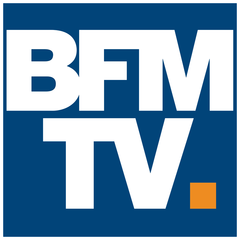 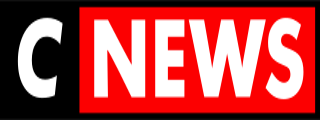 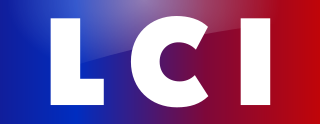 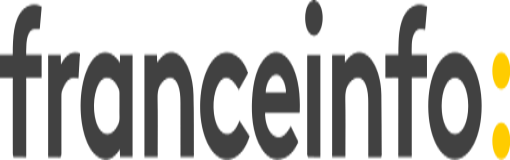 PRESIDENT DE LA REPUBLIQUE00:07:4800:53:1202:22:1300:17:12dont Président de la République - propos qui relèvent du débat politique national00:05:4500:53:1200:09:5000:05:24GOUVERNEMENT04:01:4513:05:2803:51:3404:07:34TOTAL EXÉCUTIF04:07:3013:58:4004:01:2404:12:58PART DE L'EXÉCUTIF*18,91%34,60%35,64%33,96%Cap écologie00:03:18 - - - Debout la France00:00:15 - - - Divers Droite00:07:35 00:11:47 - - Europe Ecologie-les Verts01:55:22 01:11:57 00:03:29 00:26:38 Génération.s00:00:49 00:01:44 00:01:46 - Horizons00:23:16 00:36:44 00:00:28 00:01:51 La France insoumise01:15:29 03:24:54 00:37:06 01:14:36 Les Républicains03:26:43 04:14:00 00:26:34 01:50:10 Lutte Ouvrière00:16:38 - - - Mouvement démocrate00:49:45 02:10:22 00:35:08 00:00:29 Nouveau parti anticapitaliste00:19:01 - - 00:00:37 Parti communiste français00:52:44 00:29:05 00:07:23 00:30:05 Parti socialiste01:52:11 02:05:50 01:31:18 00:03:09 Place publique00:03:38 - 00:00:03 00:00:18 Pour La Réunion00:00:10 - - - Rassemblement national02:39:23 02:46:43 01:22:09 02:22:34 Reconquête00:18:28 01:00:47 - - Renaissance03:12:29 04:45:03 02:27:46 01:03:32 Union des démocrates et indépendants00:03:48 00:32:01 - 00:08:01 Divers Centre- 00:38:42 - - Divers Gauche- 00:32:15 - 00:01:34 Les Centristes- 00:06:35 00:02:43 - Les engagés- 01:02:25 - - Territoires de progrès- 00:34:24 - - Femu a Corsica- - - 00:00:27 Gauche républicaine et socialiste- - - 00:12:52 Générations NC- - - 00:00:33 Nouvelle donne- - - 00:14:32 TOTAL PARTIS POLITIQUES ET DIVERS17:41:0226:25:1807:15:5308:11:58PART DES PARTIS POLITIQUES ET DIVERS*81,09%65,40%64,36%66,04%